Available Judges Names …………………………………………………………………………………………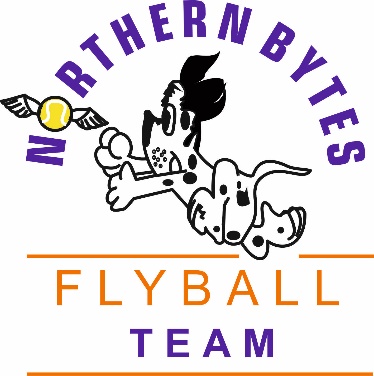 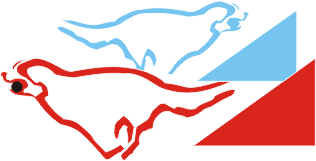 invite you to theirBFA SanctionedLimited Open Tournament(48 teams)Closing date for entries 9th May 2018Limited Open Tournament(48 teams)Closing date for entries 9th May 2018Limited Open Tournament(48 teams)Closing date for entries 9th May 2018to be held atto be held atto be held atLittleborough RU Sports ClubRakewood RoadLittleboroughOL15 0APLittleborough RU Sports ClubRakewood RoadLittleboroughOL15 0APLittleborough RU Sports ClubRakewood RoadLittleboroughOL15 0AP 9th & 10th June 2018 – Limited Open(RR Block Format)(Closing date Wednesday 9th May 2018)Please note: No entries can be acceptedwithout payment 9th & 10th June 2018 – Limited Open(RR Block Format)(Closing date Wednesday 9th May 2018)Please note: No entries can be acceptedwithout payment 9th & 10th June 2018 – Limited Open(RR Block Format)(Closing date Wednesday 9th May 2018)Please note: No entries can be acceptedwithout paymentContact for further Information:Contact for further Information:Contact for further Information:Gordon Fotheringham2 Far Hey Head Farm, Calderbrook Road, Littleborough OL15 9NS Telephone: 07521 311553Email: gordon-foth@hotmail.co.ukGordon Fotheringham2 Far Hey Head Farm, Calderbrook Road, Littleborough OL15 9NS Telephone: 07521 311553Email: gordon-foth@hotmail.co.ukGordon Fotheringham2 Far Hey Head Farm, Calderbrook Road, Littleborough OL15 9NS Telephone: 07521 311553Email: gordon-foth@hotmail.co.ukShow Rules and RegulationsShow Rules and Regulations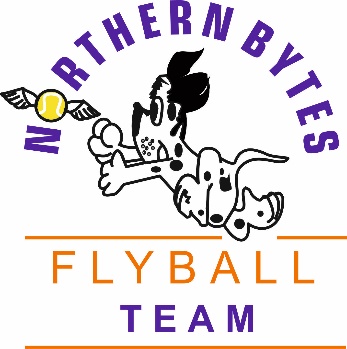 The tournament organiser(s) reserve the right to refuse entries and admission to any persons not in good standing with the BFANo person shall carry out punitive or harsh handling of a dog at the tournamentBitches in season are not allowed near the show area.  Mating of dogs is not allowedA dog must be withdrawn from the tournament if it is:The tournament organiser(s) reserve the right to refuse entries and admission to any persons not in good standing with the BFANo person shall carry out punitive or harsh handling of a dog at the tournamentBitches in season are not allowed near the show area.  Mating of dogs is not allowedA dog must be withdrawn from the tournament if it is:Suffering from an infectious or contagious diseaseA danger to the safety of any person or animalLikely to cause suffering to the dog if it continues to competeIt is the Team Captain’s responsibility to ensure the Team is available for their division and running orderThe organiser(s) reserve the right to make any alterations they deem necessary in the event of unforeseen circumstancesAll dogs enter in the tournament at their own risk and whilst every care will be taken, the tournament organiser(s) cannot accept responsibility for damage, injury, or loss however caused to dogs, persons or property whilst at the event.All owners/handlers must clean up after their dogs.  Anyone failing to do so will be asked to leave the venueBFA rules and policies will apply throughout the sanctioned tournament.No Alcohol to be consumed within or around the ring.All competitors MUST obey any “out of bounds” or restricted areas that are in place on the show field.All competitors and visitors are responsible for their dogs and must make every effort to ensure they do not cause noise nuisance when not racing (or waiting to race) to the homes surrounding the show field. Suffering from an infectious or contagious diseaseA danger to the safety of any person or animalLikely to cause suffering to the dog if it continues to competeIt is the Team Captain’s responsibility to ensure the Team is available for their division and running orderThe organiser(s) reserve the right to make any alterations they deem necessary in the event of unforeseen circumstancesAll dogs enter in the tournament at their own risk and whilst every care will be taken, the tournament organiser(s) cannot accept responsibility for damage, injury, or loss however caused to dogs, persons or property whilst at the event.All owners/handlers must clean up after their dogs.  Anyone failing to do so will be asked to leave the venueBFA rules and policies will apply throughout the sanctioned tournament.No Alcohol to be consumed within or around the ring.All competitors MUST obey any “out of bounds” or restricted areas that are in place on the show field.All competitors and visitors are responsible for their dogs and must make every effort to ensure they do not cause noise nuisance when not racing (or waiting to race) to the homes surrounding the show field. Suffering from an infectious or contagious diseaseA danger to the safety of any person or animalLikely to cause suffering to the dog if it continues to competeIt is the Team Captain’s responsibility to ensure the Team is available for their division and running orderThe organiser(s) reserve the right to make any alterations they deem necessary in the event of unforeseen circumstancesAll dogs enter in the tournament at their own risk and whilst every care will be taken, the tournament organiser(s) cannot accept responsibility for damage, injury, or loss however caused to dogs, persons or property whilst at the event.All owners/handlers must clean up after their dogs.  Anyone failing to do so will be asked to leave the venueBFA rules and policies will apply throughout the sanctioned tournament.No Alcohol to be consumed within or around the ring.All competitors MUST obey any “out of bounds” or restricted areas that are in place on the show field.All competitors and visitors are responsible for their dogs and must make every effort to ensure they do not cause noise nuisance when not racing (or waiting to race) to the homes surrounding the show field. Contact For Further InformationGordon Fotheringham2 Far Hey Head Farm, Calderbrook Road, Littleborough OL15 9NS Telephone: 07521 311553Email: gordon-foth@hotmail.co.ukContact For Further InformationGordon Fotheringham2 Far Hey Head Farm, Calderbrook Road, Littleborough OL15 9NS Telephone: 07521 311553Email: gordon-foth@hotmail.co.ukContact For Further InformationGordon Fotheringham2 Far Hey Head Farm, Calderbrook Road, Littleborough OL15 9NS Telephone: 07521 311553Email: gordon-foth@hotmail.co.ukDirections to Venue:-Contact For Further InformationGordon Fotheringham2 Far Hey Head Farm, Calderbrook Road, Littleborough OL15 9NS Telephone: 07521 311553Email: gordon-foth@hotmail.co.ukContact For Further InformationGordon Fotheringham2 Far Hey Head Farm, Calderbrook Road, Littleborough OL15 9NS Telephone: 07521 311553Email: gordon-foth@hotmail.co.uk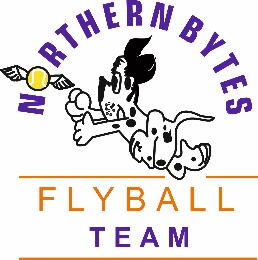 Entry FormLittleborough RU Sports ClubRakewood Road, LittleboroughOL15 0APEntry FormLittleborough RU Sports ClubRakewood Road, LittleboroughOL15 0APEntry FormLittleborough RU Sports ClubRakewood Road, LittleboroughOL15 0APEntry FormLittleborough RU Sports ClubRakewood Road, LittleboroughOL15 0APEntry FormLittleborough RU Sports ClubRakewood Road, LittleboroughOL15 0APEntry FormLittleborough RU Sports ClubRakewood Road, LittleboroughOL15 0APEntry FormLittleborough RU Sports ClubRakewood Road, LittleboroughOL15 0APEntry FormLittleborough RU Sports ClubRakewood Road, LittleboroughOL15 0APLimited Open Sanctioned Flyball Tournament on Saturday 9th June and Sunday 10th June 2018 (Closing date Wednesday 9th May 2018)Declared times must be submitted in writing (or email) at least 14 days before the tournament and must be at least a half second slower or faster than seeded time and are subject to the team break out rule – (BFA Rule A1. 4.3)N.B. Team break-out time is half a second faster than declared time. (A1. 4.3)All times, seed or declared, except Div 1, are subject to the division break-out rule.Limited Open Sanctioned Flyball Tournament on Saturday 9th June and Sunday 10th June 2018 (Closing date Wednesday 9th May 2018)Declared times must be submitted in writing (or email) at least 14 days before the tournament and must be at least a half second slower or faster than seeded time and are subject to the team break out rule – (BFA Rule A1. 4.3)N.B. Team break-out time is half a second faster than declared time. (A1. 4.3)All times, seed or declared, except Div 1, are subject to the division break-out rule.Limited Open Sanctioned Flyball Tournament on Saturday 9th June and Sunday 10th June 2018 (Closing date Wednesday 9th May 2018)Declared times must be submitted in writing (or email) at least 14 days before the tournament and must be at least a half second slower or faster than seeded time and are subject to the team break out rule – (BFA Rule A1. 4.3)N.B. Team break-out time is half a second faster than declared time. (A1. 4.3)All times, seed or declared, except Div 1, are subject to the division break-out rule.Limited Open Sanctioned Flyball Tournament on Saturday 9th June and Sunday 10th June 2018 (Closing date Wednesday 9th May 2018)Declared times must be submitted in writing (or email) at least 14 days before the tournament and must be at least a half second slower or faster than seeded time and are subject to the team break out rule – (BFA Rule A1. 4.3)N.B. Team break-out time is half a second faster than declared time. (A1. 4.3)All times, seed or declared, except Div 1, are subject to the division break-out rule.Limited Open Sanctioned Flyball Tournament on Saturday 9th June and Sunday 10th June 2018 (Closing date Wednesday 9th May 2018)Declared times must be submitted in writing (or email) at least 14 days before the tournament and must be at least a half second slower or faster than seeded time and are subject to the team break out rule – (BFA Rule A1. 4.3)N.B. Team break-out time is half a second faster than declared time. (A1. 4.3)All times, seed or declared, except Div 1, are subject to the division break-out rule.Limited Open Sanctioned Flyball Tournament on Saturday 9th June and Sunday 10th June 2018 (Closing date Wednesday 9th May 2018)Declared times must be submitted in writing (or email) at least 14 days before the tournament and must be at least a half second slower or faster than seeded time and are subject to the team break out rule – (BFA Rule A1. 4.3)N.B. Team break-out time is half a second faster than declared time. (A1. 4.3)All times, seed or declared, except Div 1, are subject to the division break-out rule.Limited Open Sanctioned Flyball Tournament on Saturday 9th June and Sunday 10th June 2018 (Closing date Wednesday 9th May 2018)Declared times must be submitted in writing (or email) at least 14 days before the tournament and must be at least a half second slower or faster than seeded time and are subject to the team break out rule – (BFA Rule A1. 4.3)N.B. Team break-out time is half a second faster than declared time. (A1. 4.3)All times, seed or declared, except Div 1, are subject to the division break-out rule.Limited Open Sanctioned Flyball Tournament on Saturday 9th June and Sunday 10th June 2018 (Closing date Wednesday 9th May 2018)Declared times must be submitted in writing (or email) at least 14 days before the tournament and must be at least a half second slower or faster than seeded time and are subject to the team break out rule – (BFA Rule A1. 4.3)N.B. Team break-out time is half a second faster than declared time. (A1. 4.3)All times, seed or declared, except Div 1, are subject to the division break-out rule.Limited Open Sanctioned Flyball Tournament on Saturday 9th June and Sunday 10th June 2018 (Closing date Wednesday 9th May 2018)Declared times must be submitted in writing (or email) at least 14 days before the tournament and must be at least a half second slower or faster than seeded time and are subject to the team break out rule – (BFA Rule A1. 4.3)N.B. Team break-out time is half a second faster than declared time. (A1. 4.3)All times, seed or declared, except Div 1, are subject to the division break-out rule.Limited Open Sanctioned Flyball Tournament on Saturday 9th June and Sunday 10th June 2018 (Closing date Wednesday 9th May 2018)Declared times must be submitted in writing (or email) at least 14 days before the tournament and must be at least a half second slower or faster than seeded time and are subject to the team break out rule – (BFA Rule A1. 4.3)N.B. Team break-out time is half a second faster than declared time. (A1. 4.3)All times, seed or declared, except Div 1, are subject to the division break-out rule.Limited Open Sanctioned Flyball Tournament on Saturday 9th June and Sunday 10th June 2018 (Closing date Wednesday 9th May 2018)Declared times must be submitted in writing (or email) at least 14 days before the tournament and must be at least a half second slower or faster than seeded time and are subject to the team break out rule – (BFA Rule A1. 4.3)N.B. Team break-out time is half a second faster than declared time. (A1. 4.3)All times, seed or declared, except Div 1, are subject to the division break-out rule.Team Name/sTeam Name/sTeam Name/sTeam Name/sTeam Name/sTeam Name/sTeam Name/sBFATeam numberBFATeam numberBFATeam number1.1.1.1.1.1.1.2.2.2.2.2.2.2.3.3.3.3.3.3.3.4.4.4.4.4.4.4.5.5.5.5.5.5.5.6.6.6.6.6.6.6.Team CaptainTeam CaptainTeam CaptainTeam CaptainTeam CaptainTeam CaptainTeam CaptainTeam CaptainTeam CaptainTeam CaptainNameNameNameNameAddressAddressAddressAddressAddressAddressTelephone numberTelephone numberTelephone numberTelephone numberAddressAddressAddressAddressAddressAddressemailemailemailemailAddressAddressAddressAddressAddressAddressFinancialFinancialFinancialFinancialFinancialFinancialFinancialFinancialFinancialFinancialTeam Entry @ £40.00 per team (Open)…..       No. of Teams ……………..Team Entry @ £25.00 per team (Starters)…..   No. of Teams ……………..Team Entry @ £40.00 per team (Open)…..       No. of Teams ……………..Team Entry @ £25.00 per team (Starters)…..   No. of Teams ……………..Team Entry @ £40.00 per team (Open)…..       No. of Teams ……………..Team Entry @ £25.00 per team (Starters)…..   No. of Teams ……………..Team Entry @ £40.00 per team (Open)…..       No. of Teams ……………..Team Entry @ £25.00 per team (Starters)…..   No. of Teams ……………..Team Entry @ £40.00 per team (Open)…..       No. of Teams ……………..Team Entry @ £25.00 per team (Starters)…..   No. of Teams ……………..Team Entry @ £40.00 per team (Open)…..       No. of Teams ……………..Team Entry @ £25.00 per team (Starters)…..   No. of Teams ……………..Team Entry @ £40.00 per team (Open)…..       No. of Teams ……………..Team Entry @ £25.00 per team (Starters)…..   No. of Teams ……………..Team Entry @ £40.00 per team (Open)…..       No. of Teams ……………..Team Entry @ £25.00 per team (Starters)…..   No. of Teams ……………..££££Camping @ £8.00 per night per unitCamping @ £8.00 per night per unitFridayFridaySaturdayNumber of units per nightNumber of units per night££Total Cheque Made payable to Northern BytesTotal Cheque Made payable to Northern BytesTotal Cheque Made payable to Northern BytesTotal Cheque Made payable to Northern BytesTotal Cheque Made payable to Northern BytesTotal Cheque Made payable to Northern BytesTotal Cheque Made payable to Northern BytesTotal Cheque Made payable to Northern Bytes££No entries accepted without payment.Please complete and return to: Gordon Fotheringham, Email: gordon-foth@hotmail.co.uk or Address: 2 Far Hey Head Farm, Calderbrook Road, Littleborough OL15 9NS  Telephone: 07521 311553No entries accepted without payment.Please complete and return to: Gordon Fotheringham, Email: gordon-foth@hotmail.co.uk or Address: 2 Far Hey Head Farm, Calderbrook Road, Littleborough OL15 9NS  Telephone: 07521 311553No entries accepted without payment.Please complete and return to: Gordon Fotheringham, Email: gordon-foth@hotmail.co.uk or Address: 2 Far Hey Head Farm, Calderbrook Road, Littleborough OL15 9NS  Telephone: 07521 311553No entries accepted without payment.Please complete and return to: Gordon Fotheringham, Email: gordon-foth@hotmail.co.uk or Address: 2 Far Hey Head Farm, Calderbrook Road, Littleborough OL15 9NS  Telephone: 07521 311553No entries accepted without payment.Please complete and return to: Gordon Fotheringham, Email: gordon-foth@hotmail.co.uk or Address: 2 Far Hey Head Farm, Calderbrook Road, Littleborough OL15 9NS  Telephone: 07521 311553No entries accepted without payment.Please complete and return to: Gordon Fotheringham, Email: gordon-foth@hotmail.co.uk or Address: 2 Far Hey Head Farm, Calderbrook Road, Littleborough OL15 9NS  Telephone: 07521 311553No entries accepted without payment.Please complete and return to: Gordon Fotheringham, Email: gordon-foth@hotmail.co.uk or Address: 2 Far Hey Head Farm, Calderbrook Road, Littleborough OL15 9NS  Telephone: 07521 311553No entries accepted without payment.Please complete and return to: Gordon Fotheringham, Email: gordon-foth@hotmail.co.uk or Address: 2 Far Hey Head Farm, Calderbrook Road, Littleborough OL15 9NS  Telephone: 07521 311553No entries accepted without payment.Please complete and return to: Gordon Fotheringham, Email: gordon-foth@hotmail.co.uk or Address: 2 Far Hey Head Farm, Calderbrook Road, Littleborough OL15 9NS  Telephone: 07521 311553No entries accepted without payment.Please complete and return to: Gordon Fotheringham, Email: gordon-foth@hotmail.co.uk or Address: 2 Far Hey Head Farm, Calderbrook Road, Littleborough OL15 9NS  Telephone: 07521 311553NB: Running Orders/Final Details will be published on the BFA Website NB: Running Orders/Final Details will be published on the BFA Website NB: Running Orders/Final Details will be published on the BFA Website NB: Running Orders/Final Details will be published on the BFA Website NB: Running Orders/Final Details will be published on the BFA Website NB: Running Orders/Final Details will be published on the BFA Website NB: Running Orders/Final Details will be published on the BFA Website NB: Running Orders/Final Details will be published on the BFA Website NB: Running Orders/Final Details will be published on the BFA Website NB: Running Orders/Final Details will be published on the BFA Website Starter Entry Form Littleborough RU Sports ClubRakewood Road, LittleboroughOL15 0APStarter Entry Form Littleborough RU Sports ClubRakewood Road, LittleboroughOL15 0APStarter Entry Form Littleborough RU Sports ClubRakewood Road, LittleboroughOL15 0APStarter Competitionon Saturday 9th June and Sunday 10th June 2018 (Closing date Wednesday 9th May 2018)Starter Competitionon Saturday 9th June and Sunday 10th June 2018 (Closing date Wednesday 9th May 2018)Starter Competitionon Saturday 9th June and Sunday 10th June 2018 (Closing date Wednesday 9th May 2018)Starter Competitionon Saturday 9th June and Sunday 10th June 2018 (Closing date Wednesday 9th May 2018)Starter Competitionon Saturday 9th June and Sunday 10th June 2018 (Closing date Wednesday 9th May 2018)Starter Competitionon Saturday 9th June and Sunday 10th June 2018 (Closing date Wednesday 9th May 2018)Starter Team Name/sStarter Team Name/sStarter Team Name/sEstimated SpeedEstimated Speed1.1.1.2.2.2.3.3.3.4.4.4.5.5.5.6.6.6.Team CaptainTeam CaptainTeam CaptainTeam CaptainTeam CaptainNameNameAddressAddressAddressTelephone numberTelephone numberAddressAddressAddressemailemailAddressAddressAddress